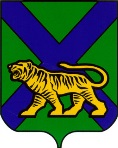 ТЕРРИТОРИАЛЬНАЯ ИЗБИРАТЕЛЬНАЯ КОМИССИЯМИХАЙЛОВСКОГО РАЙОНА
 РЕШЕНИЕс. МихайловкаО составе контрольно-ревизионной службы при территориальной избирательной комиссии Михайловского района В соответствии со статьей 60 Федерального закона "Об основных гарантиях избирательных прав и права на участие в референдуме граждан Российской Федерации", Положением о контрольно-ревизионной службе при территориальной избирательной комиссии  Михайловского района, утвержденным решением территориальной избирательной комиссии Михайловского района от 17 июня  2014 года № 335/74, территориальная избирательная комиссия Михайловского района РЕШИЛА:1. Утвердить состав контрольно-ревизионной  службы  при  территориальной избирательной комиссии Михайловского района  в количестве 7 человек.2. Назначить руководителем контрольно-ревизионной  службы  при  территориальной избирательной комиссии Михайловского района Демченко Валентину Константиновну, заместителя председателя территориальной избирательной комиссии Михайловского района.3. Назначить членами контрольно-ревизионной службы при территориальной избирательной комиссии  Михайловского района:1) Дейкалюк Ларису Романовну, ведущего специалиста-эксперта аппарата территориальной избирательной комиссии Михайловского района;   2) Мишина Евгения Владимировича, старшего оперуполномоченного отдела экономической безопасности и противодействия коррупции отдела Министерства внутренних дел России по Михайловскому району (по согласованию).   3)  Родину  Светлану Александровну, инспектора контрольно-счетной комиссии Думы Михайловского муниципального района ( по согласованию                                                      4) Суслову Елену Александровну, заместителя руководителя                                  дополнительного офиса № 8635/0199   Приморского отделения № 8635 ОАО «Сбербанк России» (по согласованию);5) Фурманенко Елену Владимировну, члена территориальной избирательной комиссии Михайловского района  с правом решающего голоса;   6)            специалиста паспортно-визового учета отдела Управления Федеральной Миграционной Службы по Приморскому краю в Михайловском муниципальном районе(по согласованию);4. Настоящее решение разместить на официальном сайте территориальной избирательной комиссии Михайловского района.Председатель комиссии                                                           Н.С. ГорбачеваСекретарь комиссии                                                                       Г.В. Никитина26.08.2014 372/79                   